ESCOLA _________________________________DATA:_____/_____/_____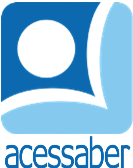 PROF:_______________________________________TURMA:___________NOME:________________________________________________________Problemas de matemáticaMarta tem um irmão que é 9 anos mais velho que ela. Sabemos que Marta nasceu em 1964. Responda as questões abaixo:Em que ano o irmão de Marta nasceu?R:ResoluçãoQuantos anos o irmão de marta tinha no ano 2000?R:ResoluçãoA mãe de Pedro tinha 33 anos quando ele nasceu. Quantos anos ele terá quando sua mãe tiver 69 anos?R:ResoluçãoDois números somados tem como resultado 5678, sabemos que um deles é 1248. Qual é o número que falta?R:ResoluçãoDona Maria nasceu em 1965. Quantos anos ela tem, atualmente?R:ResoluçãoMaria é 12 anos mais nova que Antônio. Sabendo que Antônio nasceu em 1975, em que ano Maria nasceu?R:ResoluçãoA diferença entre a minha idade e a do meu irmão mais novo é de 14 anos. Eu nasci em 1996, em que ano ele nasceu?R:Resolução